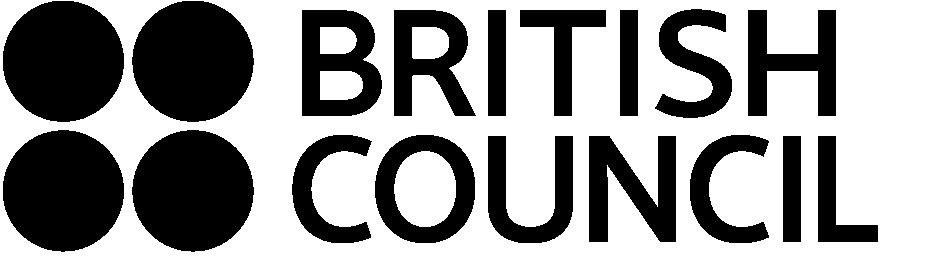 What are the disadvantages of digital technology in everyday life?Write short notes for each paragraph.IntroductionParagraph 1Paragraph 2Paragraph 3Paragraph 4Conclusion